УтверждаюПредседатель КДН и ЗПТ.В.Фёдорова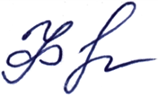  «31» мая  2024 г.План проведения акции «Безопасное лето»  на территории Сорочинского городского округа в период с 1 июня по 1 октября 2024 годаГосударственные органы и учреждения принимают участие в операции по согласованию.№п/пНаименование мероприятийСрокиОтветственныеОрганизационная работаОрганизационная работаОрганизационная работаОрганизационная работа1Подготовка приказов, разработка внутренних планов мероприятий по организации и проведению акции «Безопасное лето»до 10 июняУправление образования, образовательные организации2Организация работы с родителями по разъяснению ответственности за воспитание детей. Проведение внеочередных родительских собраний в общеобразовательных и дошкольных образовательных организациях по вопросу усиления контроля родителей за детьми.сентябрьКДН и ЗП, Управление образования, образовательные организации, ОМВД России по Сорочинскому ГО 3Обеспечение контроля за безопасностью проведения выпускных вечеров в общеобразовательных организацияхиюнь Управление образования, руководители образовательных организаций, ОМВД России по Сорочинскому ГО 4Организация работы по сбору документов в соответствии с п.26 постановления Правительства Оренбургской области от 29.12.2021 г.№ 1331-п «О внесение изменений в постановление Правительства Оренбургской области от 10.07.2013 г. № 594-п» для обеспечения АДПИ семей, имеющих несовершеннолетних детей. весь периодКДН и ЗП, УО, образовательные организации, ГБУСО «КЦСОН» в г.Сорочинске, инспектор МКУ             «Хозяйственная группа по обслуживанию                 органов местного самоуправления»5Размещение наглядной информации на сайте образовательных организаций.Создание на сайте информационных страничек: «Безопасные окна»«Безопасная дорога»,«Безопасные водоемы»,«Пожарная безопасность»,«Безопасность в быту»Весь периодРуководители образовательных организаций6Размещение нормативно-правовых, методических, программных и иных тематических материалов на официальном сайте администрации Сорочинского городского округа, Управления образования, образовательных организаций, в СМИвесь периодГлавный специалист ГОЧС, Рябых Е.С., руководители образовательных организаций, методист по информационным технологиям МКУ «ГМЦ» Управления образования.7Направление в КДН и ЗП информации о проводимой работе в рамках акции на электронный адресkdnizpsor@yandex.ruдо 30 июнядо 31 июлядо  31 августадо 30 сентябряУправление образования, образовательные организации,  главный специалист ГОЧС, ГБУСО «КЦСОН» в г.Сорочинске, ГИБДД, начальники ТО, Управление ЖКХ8Направление итоговой информации в Правительство Оренбургской области о проведении акции «Безопасное лето»до 1 октября КДН и ЗПБезопасные окнаБезопасные окнаБезопасные окнаБезопасные окна9Беседа с родителями на тему: «Когда ребенок один дома». «Осторожно! Открытое окно!».июнь-сентябрьУправление образования, образовательные организации10Проведение бесед с обучающимися на тему:«Об опасностях открытого окна»,«Опасности на подоконнике».июнь – сентябрьУправление образования, образовательные организации11Игровые ситуации правильного и неправильногоповедения дома в лагерях дневного пребывания.июнь-августРуководители ЛДПБезопасная дорогаБезопасная дорогаБезопасная дорогаБезопасная дорога12Участие в рейдовых мероприятиях совместно с ГИБДД (по согласованию)июнь-сентябрьКДН и ЗП, Управление образования, образовательные организации, ГИБДД 13Проведение профилактического классного часа:«Ответственность  обучающихся за управление скутерами и мопедами»сентябрь                                                                                                                                                                                                                           Управление образования, образовательные организации, ГИБДД 14Проведение бесед, занятий по соблюдению детьми ПДД, профилактики детского дорожно-транспортного травматизма.июнь, июль, август (три потока ЛДП)Руководители лагерей дневного пребывания, главный специалист ГОЧС, ОМВД России по Сорочинскому ГО Безопасные водоемыБезопасные водоемыБезопасные водоемыБезопасные водоемы15Проведение профилактической работы в детских лагерях дневного пребывания, местах массового отдыха на воде по теме «Правила охраны жизни людей на водных объектах» июнь – августГлавный специалист ГОЧС, Управление образования, руководители ОУ16Ознакомление с правилами поведения на водных объектах.июнь, июль, август (три потока ЛДП)Руководители лагерей дневного пребывания, главный специалист ГОЧС, ОМВД России по Сорочинскому ГО 17Организация охраны общественного порядка в местах массового отдыха населения на водных объектахиюнь – сентябрьОМВД России по Сорочинскому ГО 18Беседа с родителями на тему:«Соблюдение мер  безопасности при купаниях детей на водоемах»;июньУправление образования, образовательные организации19Проведение бесед с обучающимися в режиме онлайн  по теме: «О безопасности на водоемах при купании»,июнь – августУправление образования, образовательные организации20Подготовка, выпуск, распространение памяток для населения по теме «Правила поведения на воде»июнь – сентябрьГлавный специалист ГОЧС21Проведение совещания с владельцами и арендаторами водных объектов о взаимодействии с органами местного самоуправления в вопросах обеспечения безопасности населения, в том числе несовершеннолетних на водных объектахиюньГлавный специалист ГОЧС22Установить на водных объектах, находящихся в муниципальной собственности, информационные знаки безопасностииюнь-августГлавный специалист ГОЧС23В рамках межведомственной работы проводить рейдовые мероприятия по местам купания, привлекая к данной деятельности волонтеров (по графику)июнь-августГлавный специалист ГОЧС, КДН и ЗП, УО, образовательные организации, ОМВД России по Сорочинскому городскому округу, ведущий специалист отдела по физической культуре и спорту, молодежной политике24В сельской местности в ежедневном режиме организовать работу начальников территориальных отделов, общественных формирований для проведения рейдовых мероприятий на водные объектыиюнь-августОтдел по работе с сельскими территориямиПожарная безопасностьПожарная безопасностьПожарная безопасностьПожарная безопасность25Проведение инструктажей, разъяснительных бесед, практическая отработка действий воспитанников и сотрудников в случае возникновения пожара. июнь, июль, август (три потока ЛДП)Руководители лагерей дневного пребывания, главный специалист ГОЧС, ОМВД России по Сорочинскому ГО 26Проведение бесед с обучающимися по теме: «О правилах пожарной безопасности»июнь – августУправление образования, образовательные организации27Проведение противопожарных инструктажей и вручение памяток населению под роспись в частном жилом секторе, в многоквартирных жилых домах, в т.ч. не входящих в состав ТСЖ,июнь - сентябрь Главный специалист ГОЧС, начальники ТО, Управление ЖКХ28Проведение профилактических мероприятий по пожарной безопасности в жилых домах семей «группы риска», многодетных семей, семей, склонных к правонарушениямвесь периодГлавный специалист ГОЧС, КДН и ЗП, ГБУСО «КЦСОН», инспектор МКУ             «Хозяйственная группа по обслуживанию                 органов местного самоуправления», органы и учреждения системы профилактики 29Проведение практической отработки планов эвакуации в случае возникновения пожара и проведение противопожарного инструктажа с привлечением сотрудников отдела надзорной деятельности. июнь,сентябрь ГБУЗ «ГБ» города СорочинскаУправление образования 30Проведение в дошкольных и общеобразовательных учреждениях,  (лагерях дневного пребывания) бесед с детьми о складывающейся обстановке с пожарами, последствиях от пожаров, а также организация просмотра кинофильмов о пожаре с последующим обсуждением. июнь-августУправление образования, образовательные организации, ОНД и ПР 31Проведение дней профилактики в населенных пунктах с неблагополучной пожарной обстановкой, Организация сходов (встреч) с населением. Ограничение доступа населения в лесные и степные массивы, поймы рек и водоемов.июнь,сентябрь Администрация Сорочинского городского округа, отдел по работе с сельскими территориями, начальники территориальных отделов, ОНД и ПР ГКУ «Сорочинское лесничество»32Проведение мероприятий по подготовке к летней оздоровительной кампании. Подготовка образовательных учреждений к приёму детей первого потока в лагеря дневного пребывания. Обследование учреждений, в которых запланирована дислокация лагерей в части, касающейся пожарной безопасности, антитеррористической безопасности, требований норм СанПин.май Руководители ОО, главный специалист ГОЧС, ОМВД России по Сорочинскому ГО, Юго-Западный территориальный отдел Управления  Роспотребнадзора по Оренбургской области Безопасность в бытуБезопасность в бытуБезопасность в бытуБезопасность в быту33Ознакомление с правилами поведения в быту.июнь, июль, август (три потока ЛДП)Руководители лагерей дневного пребывания, главный специалист ГОЧС, ОМВД России по Сорочинскому ГО 34Выявление, учет и ликвидация бесхозяйственных и заброшенных объектов. Весь периодГлавный специалист ГОЧС, начальники ТО, Управление ЖКХ35Провести в лагерях дневного пребывания обучение детей правилам оказания первой медицинской помощи пострадавшимиюнь-августРуководители ЛДП36Проведение бесед с обучающимися по теме: «Не открывай чужой тете, если мама на работе»,«Запомните, детки, таблетки – не конфетки»,«Спички детям – не игрушки».май – августУправление образования, образовательные организации